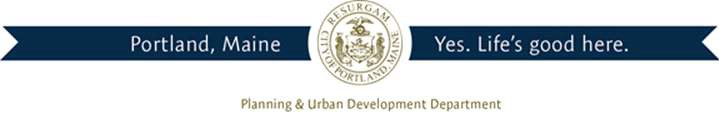 Director of Planning and Urban DevelopmentJeff LevineMay 16, 2014O'BRIEN WILLIAM T61 MONUMENT ST PORTLAND, ME 04101Inspection Services, DirectorTammy M. MunsonCBL: 016 G013001Located at: 61 MONUMENT STCertified Mail 7013 1090 0002 1737 6984Dear Mr. O'Brien,Our office has received a complaint regarding bed bugs at the above-referenced addressOn 5/15/2014. As required by the Code of Ordinances of the City of Portland, The Housing Code, you must have the unit inspected and treated if necessary by a licensed pest control companyWithin 14 days of the date of this notice.This is a notice of violation pursuant to Section 6-118 of the Code.A re-inspection of the premises will occur on 6/2/2014 at which time compliance will be required. Failure to comply will result in this office referring the matter to the City of Portland Corporation Counsel for legal action and possible civil penalties, as provided for in Section 1-15 of the Code.This constitutes an appealable decision pursuant to Section 6-127 of the Code.Please feel free to contact me if you wish to discuss the matter or have any questions.Please be advised that the Portland City Council has amended the Building regulations to include a$75.00 re-inspection fee. This violation will automatically cause a re-inspection at no charge. If there are any subsequent inspections, however, the $75.00 fee will be assessed for each inspection.Sincerely,Chuck FagoneCode Enforcement Officer(207) 874-8789